Form:  EE Report Version 21st January 2020Report of the external examiner for a subject or programme.Please note: While it may be useful to use a particular example to illustrate an issue, it is advisable for external examiners not to identify any student either by name or student number in this report. The external examination process.CommentsIn this category, consideryour access to relevant documentationyour access to student examination scripts and assignmentsyour involvement in the examination processExternal examiner’s comments on the content and structure of the programme.CommentsThis section may include comments on:The quality of modules.The appropriateness of the learning outcomes.The overall coherence and appropriateness of the subject or programme.This section may also include recommendations for enhancement of the teaching, structure or content of the programme.External examiner’s view of the assessment used.CommentsThis section may include comments on:The range of assessments used.The content of assessments.The marking process.The overall standard of student work.General comments on assessment practices.The distribution of marks/grades.The feedback provided to students.This section may also include recommendations for enhancement of assessment.External examiner’s view of the appropriateness of the grades/marks awarded.Please tick one box:CommentsAny other comments.Please return this report, ideally in MS word format to:  extern@mu.ieOllscoil Mhá NuadMaynooth University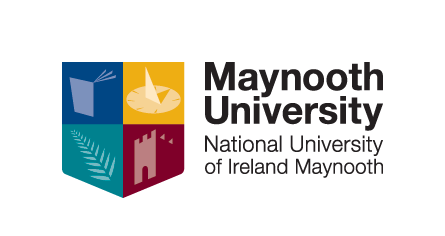 Maynooth University DepartmentProgramme/subject examinedAcademic year covered in this reportExternal examiner nameInstitutional AddressDate of visit to Maynooth UniversityEmail address12345Rating of the review process:  1 – Unsatisfactory   2 - Somewhat Unsatisfactory   3 - Somewhat Satisfactory   4 - Satisfactory   5 - Very Satisfactory  1 – Unsatisfactory   2 - Somewhat Unsatisfactory   3 - Somewhat Satisfactory   4 - Satisfactory   5 - Very Satisfactory  1 – Unsatisfactory   2 - Somewhat Unsatisfactory   3 - Somewhat Satisfactory   4 - Satisfactory   5 - Very Satisfactory  1 – Unsatisfactory   2 - Somewhat Unsatisfactory   3 - Somewhat Satisfactory   4 - Satisfactory   5 - Very Satisfactory  1 – Unsatisfactory   2 - Somewhat Unsatisfactory   3 - Somewhat Satisfactory   4 - Satisfactory   5 - Very Satisfactory  1 – Unsatisfactory   2 - Somewhat Unsatisfactory   3 - Somewhat Satisfactory   4 - Satisfactory   5 - Very Satisfactory  12345Rating of the content and structure of the programme.  1 – Unsatisfactory   2 - Somewhat Unsatisfactory   3 - Somewhat Satisfactory   4 - Satisfactory   5 - Very Satisfactory  1 – Unsatisfactory   2 - Somewhat Unsatisfactory   3 - Somewhat Satisfactory   4 - Satisfactory   5 - Very Satisfactory  1 – Unsatisfactory   2 - Somewhat Unsatisfactory   3 - Somewhat Satisfactory   4 - Satisfactory   5 - Very Satisfactory  1 – Unsatisfactory   2 - Somewhat Unsatisfactory   3 - Somewhat Satisfactory   4 - Satisfactory   5 - Very Satisfactory  1 – Unsatisfactory   2 - Somewhat Unsatisfactory   3 - Somewhat Satisfactory   4 - Satisfactory   5 - Very Satisfactory  1 – Unsatisfactory   2 - Somewhat Unsatisfactory   3 - Somewhat Satisfactory   4 - Satisfactory   5 - Very Satisfactory  12345Rating of the assessment used.1 – Unsatisfactory   2 - Somewhat Unsatisfactory   3 - Somewhat Satisfactory   4 - Satisfactory   5 - Very Satisfactory  1 – Unsatisfactory   2 - Somewhat Unsatisfactory   3 - Somewhat Satisfactory   4 - Satisfactory   5 - Very Satisfactory  1 – Unsatisfactory   2 - Somewhat Unsatisfactory   3 - Somewhat Satisfactory   4 - Satisfactory   5 - Very Satisfactory  1 – Unsatisfactory   2 - Somewhat Unsatisfactory   3 - Somewhat Satisfactory   4 - Satisfactory   5 - Very Satisfactory  1 – Unsatisfactory   2 - Somewhat Unsatisfactory   3 - Somewhat Satisfactory   4 - Satisfactory   5 - Very Satisfactory  1 – Unsatisfactory   2 - Somewhat Unsatisfactory   3 - Somewhat Satisfactory   4 - Satisfactory   5 - Very Satisfactory  I am satisfied that the grades/marks awarded are an appropriate reflection of the standards achieved, and consistent with standards in similar programmes in other institutions. I have some reservations about the standards and have made recommendations for future years.I have significant reservations about the standards and have recommended a revision of the grades/marks awarded to the current students.External examiner’s signature (may be typed if the report is returned by email.Date